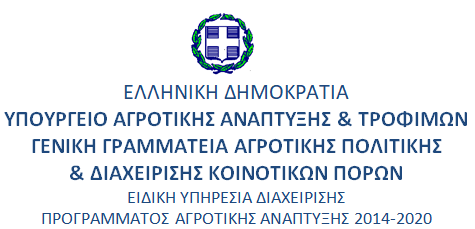 Επιχειρησιακό Πρόγραμμα «Αλιεία & Θάλασσα 2014-2020»Προτεραιότητα 4 Αύξηση της απασχόλησης και της εδαφικής συνοχής Μέτρο 4 Αύξηση της απασχόλησης και της εδαφικής συνοχής «ΙΔΙΩΤΙΚΕΣ ΕΠΕΝΔΥΣΕΙΣ ΓΙΑ ΤΗΝ ΑΕΙΦΟΡΟ ΑΝΑΠΤΥΞΗ ΤΩΝ ΑΛΙΕΥΤΙΚΩΝ ΠΕΡΙΟΧΩΝ»Φόρμα ΥποβολήςΚωδικός πράξης: LA111-Δικαιούχος: Επωνυμία Δικαιούχου, Επωνυμία Δικαιούχου 2Με την συγχρηματοδότηση της Ελλάδας και της Ευρωπαϊκής Ένωσης.ΓΕΝΙΚΑ ΣΤΟΙΧΕΙΑ ΔΙΚΑΙΟΥΧΟΥΣΤΟΙΧΕΙΑ ΕΚΠΡΟΣΩΠΩΝΣΤΟΙΧΕΙΑ ΜΕΤΟΧΩΝ Ή ΕΤΑΙΡΩΝ ΤΟΥ ΦΟΡΕΑ/ΕΠΙΧΕΙΡΗΣΗΚΩΔΙΚΟΣ ΑΣΚΗΣΗΣ ΔΡΑΣΤΗΡΙΟΤΗΤΑΣ (Κ.Α.Δ) ΜΕ ΒΑΣΗ ΤΟΝ ΟΠΟΙΟ ΘΑ ΚΑΤΑΤΑΧΘΕΙ Η ΕΠΙΧΕΙΡΗΣΗ ΣΤΗΝ ΑΝΤΙΣΤΟΙΧΗ ΚΑΤΗΓΟΡΙΑΣΤΟΙΧΕΙΑ ΕΠΙΧΕΙΡΗΣΕΩΝ ΣΤΙΣ ΟΠΟΙΕΣ ΣΥΜΜΕΤΕΧΟΥΝ ΟΙ ΕΤΑΙΡΟΙ/ ΜΕΤΟΧΟΙ (ΣΥΜΠΕΡΙΛΑΜΒΑΝΟΜΕΝΩΝ ΤΩΝ OFFSHORE)ΣΥΝΔΕΔΕΜΕΝΕΣ/ΣΥΝΕΡΓΑΖΟΜΕΝΕΣ   ΕΠΙΧΕΙΡΗΣΕΙΣ (Συμπεριλαμβανομένων των offshore)-----------------ΣΤΟΙΧΕΙΑ ΕΠΕΝΔΥΣΗΣΒΑΣΙΚΑ ΣΤΟΙΧΕΙΑ ΤΟΠΟΥ ΥΛΟΠΟΙΗΣΗΣ ΕΡΓΟΥΤΗΡΗΣΗ ΕΘΝΙΚΩΝ ΚΑΙ ΕΝΩΣΙΑΚΩΝ ΚΑΝΟΝΩΝ (ΚΡΙΤΗΡΙΑ ΑΠΟΚΛΕΙΣΜΟΥ)ΣΥΝΤΟΜΗ ΠΕΡΙΓΡΑΦΗ ΕΠΕΝΔΥΤΙΚΟΥ ΣΧΕΔΙΟΥΑΝΑΛΥΣΗ ΤΗΣ ΕΠΕΝΔΥΤΙΚΗΣ ΠΡΑΞΗΣ (ΕΡΓΟΥ) ΚΑΤΑ ΚΑΤΗΓΟΡΙΑ ΕΠΙΛΕΞΙΜΗΣ ΔΑΠΑΝΗΣΣΥΓΚΕΝΤΡΩΤΙΚΟΣ ΠΙΝΑΚΑΣ ΔΑΠΑΝΩΝΧΡΗΜΑΤΟΔΟΤΙΚΟ ΣΧΗΜΑΔείκτεςΑΠΟΔΟΧΗ ΌΡΩΝ ΚΑΙ ΠΡΟΫΠΟΘΕΣΕΩΝΗμερομηνία: ΥπογραφήΣφραγίδα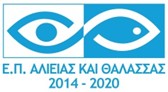 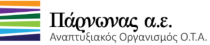 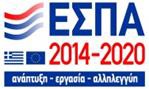 Α/Α Φορέα - Επιχείρησης1ΣυντονιστήςΟΧΙΕίδος ΦορέαΥφιστάμενη ΕπιχείρησηΓΕΝΙΚΑ ΣΤΟΙΧΕΙΑΓΕΝΙΚΑ ΣΤΟΙΧΕΙΑΑ.Φ.Μ.123456003V.A.T. (εκτός Ελλάδος)Επωνυμία ΔικαιούχουΕπωνυμία ΔικαιούχουΕπωνυμία Δικαιούχου (Αγγλικά)Επωνυμία Δικαιούχου (Αγγλικά)¨Εμφάνιση Ονομασίας Φορέα στα "Επισυναπτόμενα Έγγραφα"Επωνυμία ΔικαιούχουΣυνοπτική Παρουσίαση Δικαιούχου ΦορέαΔιακριτικός Τίτλος ΔικαιούχουΔιακριτικός Τίτλος ΔικαιούχουΗμερομηνία έναρξης εργασιών επιχείρησης (Βάσει έναρξης απο ΔΟΥ)04 - 04 - 2018Νομική ΜορφήΔ.Ο.Υ.Αντικείμενο δραστηριότηταςΑντικείμενο δραστηριότηταςΕίδος ΒιβλίωνΚύρια δραστηριότητα Ερευνητικού ΦορέαΜέγεθος Επιχείρησης - ΦορέαΜικρήΕπωνυμία Κύριου Φορέα στον οποίο ανήκειΗ επιχείρηση είναι εξωχώρια (offshore)ΔΙΕΥΘΥΝΣΗ ΕΔΡΑΣ (ΣΥΜΦΩΝΑ ΜΕ ΤΗΝ NUTS Level II Κωδικοποίηση)ΔΙΕΥΘΥΝΣΗ ΕΔΡΑΣ (ΣΥΜΦΩΝΑ ΜΕ ΤΗΝ NUTS Level II Κωδικοποίηση)ΧώραΕΛΛΑΔΑΔημοτική – Τοπική ΚοινότηταΤ.Κ. ΠΗΓΑΔΙΩΝ / Δ. Δοξάτου / Π.Ε. ΔΡΑΜΑΣ / Π. Ανατολικής Μακεδονίας και ΘράκηςΟδός - ΑριθμόςΟδός - ΑριθμόςΤοποθεσίαΤοποθεσίαΤαχ. Κωδικός00000Τηλέφωνο Επικοινωνίας261000000Ιστοχώρος (Website)Ηλεκτρονική Διεύθυνση (e-mail)1@1Α/Α Φορέα - Επιχείρησης2ΣυντονιστήςΟΧΙΕίδος ΦορέαΥφιστάμενη ΕπιχείρησηΓΕΝΙΚΑ ΣΤΟΙΧΕΙΑΓΕΝΙΚΑ ΣΤΟΙΧΕΙΑΑ.Φ.Μ.123456015V.A.T. (εκτός Ελλάδος)Επωνυμία ΔικαιούχουΕπωνυμία Δικαιούχου2Επωνυμία Δικαιούχου (Αγγλικά)Επωνυμία Δικαιούχου (Αγγλικά)2¨Εμφάνιση Ονομασίας Φορέα στα "Επισυναπτόμενα Έγγραφα"Επωνυμία Δικαιούχου2Συνοπτική Παρουσίαση Δικαιούχου ΦορέαΔιακριτικός Τίτλος ΔικαιούχουΔιακριτικός Τίτλος Δικαιούχου2Ημερομηνία έναρξης εργασιών επιχείρησης (Βάσει έναρξης απο ΔΟΥ)10 - 04 - 2018Νομική ΜορφήΔ.Ο.Υ.Αντικείμενο δραστηριότηταςΕίδος ΒιβλίωνΚύρια δραστηριότητα Ερευνητικού ΦορέαΚύρια δραστηριότητα Ερευνητικού ΦορέαΜέγεθος Επιχείρησης - ΦορέαΕπωνυμία Κύριου Φορέα στον οποίο ανήκειΕπωνυμία Κύριου Φορέα στον οποίο ανήκειΗ επιχείρηση είναι εξωχώρια (offshore)ΔΙΕΥΘΥΝΣΗ ΕΔΡΑΣ (ΣΥΜΦΩΝΑ ΜΕ ΤΗΝ NUTS Level II Κωδικοποίηση)ΔΙΕΥΘΥΝΣΗ ΕΔΡΑΣ (ΣΥΜΦΩΝΑ ΜΕ ΤΗΝ NUTS Level II Κωδικοποίηση)ΧώραΕΛΛΑΔΑΔημοτική – Τοπική ΚοινότηταΔ.Κ. ΔΡΑΜΑΣ / Δ. Δράμας / Π.Ε. ΔΡΑΜΑΣ / Π. Ανατολικής Μακεδονίας και ΘράκηςΟδός - ΑριθμόςΟδός - ΑριθμόςΤοποθεσίαΤοποθεσίαΤαχ. Κωδικός21345Τηλέφωνο Επικοινωνίας12313213131Ιστοχώρος (Website)Ηλεκτρονική Διεύθυνση (e-mail)1@21ΓΕΝΙΚΑ ΣΤΟΙΧΕΙΑΓΕΝΙΚΑ ΣΤΟΙΧΕΙΑΔικαιούχοςΕπωνυμία ΔικαιούχουΝόμιμος ΕκπρόσωποςΝΑΙΥπεύθυνος ΈργουΝΑΙΕπώνυμοΕπώνυμοΌνομαΌνομαΑ.Φ.Μ.123456003Θέση στο ΦορέαΘέση στο ΦορέαΔΙΕΥΘΥΝΣΗΔΙΕΥΘΥΝΣΗΧώραΕΛΛΑΔΑΟδός - ΑριθμόςΟδός - ΑριθμόςΔημοτική – Τοπική ΚοινότηταΔ.Κ. ΧΩΡΙΣΤΗΣ / Δ. Δράμας / Π.Ε. ΔΡΑΜΑΣ / Π. Ανατολικής Μακεδονίας και ΘράκηςΤαχ. Κωδικός12345ΤοποθεσίαΤοποθεσίαΤηλέφωνο (Σταθερό)21066666666Τηλέφωνο (Κινητό)21066666666e-mail1@3ΓΕΝΙΚΑ ΣΤΟΙΧΕΙΑΓΕΝΙΚΑ ΣΤΟΙΧΕΙΑΓΕΝΙΚΑ ΣΤΟΙΧΕΙΑΔικαιούχοςΕπωνυμία ΔικαιούχουΕπωνυμία ΔικαιούχουΕίδος Προσώπου (Μετόχου)Φυσικό ΠρόσωποΦυσικό ΠρόσωποΑ.Φ.Μ. ΜετόχουΔ.Ο.Υ.Ποσοστό Συμμετοχής (%)100100Θέση Εταίρου ή Μετόχου στον ΦορέαΘέση Εταίρου ή Μετόχου στον ΦορέαΘέση Εταίρου ή Μετόχου στον ΦορέαΟνοματεπώνυμο ή ΕπωνυμίαΟνοματεπώνυμο ή ΕπωνυμίαΟνοματεπώνυμο ή ΕπωνυμίαA.Δ.Τ./Διαβατήριοas123as123Ονοματεπώνυμο Νόμιμου ΕκπρόσωπουΑ.Φ.Μ. Νομίμου ΕκπροσώπουΈτος Ίδρυσης ΕπιχείρησηςΔΙΕΥΘΥΝΣΗ ΕΔΡΑΣΔΙΕΥΘΥΝΣΗ ΕΔΡΑΣΧώρα Εγκατάστασης / ΔιαμονήςΕΛΛΑΔΑΟδός - Αριθμός.Ταχ.Κωδικός12121Πόλη.Τηλέφωνο Επικοινωνίας.email.@1ΔικαιούχοςΕπωνυμία ΔικαιούχουΚύριος Κ.Α.Δ.ΟΧΙΚ.Α.Δ. ΕπένδυσηςΝΑΙΚ.Α.Δ.Ημερομηνία Προσθήκης01 - 01 – 20XXΔικαιούχοςΕπωνυμία Δικαιούχου2Κύριος Κ.Α.Δ.ΟΧΙΚ.Α.Δ. ΕπένδυσηςΝΑΙΚ.Α.Δ.01.11.1 - Καλλιέργεια σιταριούΗμερομηνία Προσθήκης04 - 04 - 2018Εταίρος/ΜέτοχοςΟνοματεπώνυμο ή ΕπωνυμίαOffshoreΟΧΙΧώραΕΛΛΑΔΑΕπωνυμία ΕπιχείρησηςΕπωνυμία ΕπιχείρησηςΑ.Φ.Μ./V.A.T Επιχείρησης123456003Έτος Ίδρυσης Επιχείρησης2015Αντικείμενο ΕπιχείρησηςΑντικείμενο ΕπιχείρησηςΠοσοστό Συμμετοχής (%)100Θέση στην ΕπιχείρησηΤίτλος ΠράξηςΤίτλος ΠράξηςΕπιλογή Υποδράσης19.2.1.2_Μεταφορά γνώσεων & ενημέρωσης σε ΜΜΕ αγροτικών περιοχώνΤίτλος Πράξης (Αγγλικά)Τίτλος Πράξης (Αγγλικά)Είδος ΕπένδυσηςΣυνεργασίαΔιάρκεια σε μήνες120,00ΔικαιούχοςΕπωνυμία ΔικαιούχουΔημοτική-Τοπική  ΚοινότηταΤ.Κ. ΝΕΡΟΦΡΑΚΤΟΥ / Δ. Δοξάτου / Π.Ε. ΔΡΑΜΑΣ / Π. Ανατολικής Μακεδονίας και ΘράκηςΤοποθεσίαΤοποθεσίαΟδός - ΑριθμόςΟδός - ΑριθμόςΤαχ.Κωδικός33333Τήρηση των εθνικών και ενωσιακών κανόνων για τη δημοσιότητα, την πληροφόρηση και τη διάχυση των αποτελεσμάτωνΤήρηση των εθνικών και ενωσιακών κανόνων για τη δημοσιότητα, την πληροφόρηση και τη διάχυση των αποτελεσμάτων1.Ο δικαιούχος δεσμεύεται ότι το επιχειρηματικό σχέδιο περιλαμβάνει σαφείς και συγκεκριμένες δεσμεύσεις ως προς την τήρηση των εθνικών και ενωσιακών κανόνων περί δημοσιότητας και πληροφόρησηςΝΑΙ2. Ο δικαιούχος δεσμεύεται να τηρήσει τους εθνικούς και ενωσιακούς κανόνες που αφορούν τις κρατικές ενισχύσεις κατά το στάδιο της πρόσκλησης, της απόφασης ένταξης και πιθανών τροποποιήσεων αυτής;ΝΑΙ1    Περιγραφή Επένδυσης.1    Περιγραφή Επένδυσης2    Καινοτόμος χαρακτήρας επένδυσηςΝΑΙΤεκμηρίωση  σε θετική απάντηση.Τεκμηρίωση σε θετική απάντηση3   Χρονοδιάγραμμα και μεθοδολογία υλοποίησης του έργου.3   Χρονοδιάγραμμα και μεθοδολογία υλοποίησης του έργου4    Ετοιμότητα και τυχόν προβλήματα (θεσμικά, τεχνικά, άλλα).4    Ετοιμότητα και τυχόν προβλήματα (θεσμικά, τεχνικά, άλλα)5    Αποτελέσματα - Παραδοτέα.5    Αποτελέσματα - Παραδοτέα6    Βιωσιμότητα Επένδυσης.6    Βιωσιμότητα Επένδυσης7    Συνδρομή της Επένδυσης στην προστιθεμένη αξία στην Περιοχή Παρέμβασης..7    Συνδρομή της Επένδυσης στην προστιθεμένη αξία στην Περιοχή Παρέμβασης.8   Σύνδεση με τις κατευθύνσεις, προτεραιότητες και στόχους του Τοπικού Προγράμματος της ΟΤΔ8   Σύνδεση με τις κατευθύνσεις, προτεραιότητες και στόχους του Τοπικού Προγράμματος της ΟΤΔ.ΔικαιούχοςΕπωνυμία ΔικαιούχουΚατηγορία Επιλέξιμης Δαπάνης19.2_ΙΔ_001 - ΔΑΠΑΝΕΣ ΓΙΑ ΑΠΟΚΤΗΣΗ ΓΗΣKαθεστώς ενίσχυσης19.2_003_Μικρές και πολύ μικρές επιχειρήσεις (De minimmis)Κ.Α.Δ.01.11.11 - Καλλιέργεια σκληρού σιταριούΤόπος ΥλοποίησηςΤ.Κ. ΚΕΦΑΛΑΡΙΟΥ / Δ. Δοξάτου / Π.Ε. ΔΡΑΜΑΣ / Π. Ανατολικής Μακεδονίας και ΘράκηςΈνταση Ενίσχυσης (%)50,00Επιλέξιμο ποσό (€)100.000,00Μη Επιλέξιμο ποσό (€)Δημόσια Δαπάνη (€)50.000,00Τεκμηρίωση...Τεκμηρίωση...Κατηγορία ΔαπάνηςΣυνολικό Κόστος(€)Μη Επιλέξιμο Κόστος(€)Επιλέξιμο Κόστος(€)Δημόσια Δαπάνη (€)ΔΑΠΑΝΕΣ ΓΙΑ ΑΠΟΚΤΗΣΗ ΓΗΣ100.000,000,00100.000,0050.000,00ΔΑΠΑΝΕΣ ΓΙΑ ΑΠΟΚΤΗΣΗ ΠΡΩΗΝ ΒΙΟΜΗΧΑΝΙΚΩΝ  ΕΓΚΑΤΑΣΤΑΣΕΩΝ0,000,000,000,00ΚΤΙΡΙΑΚΕΣ ΕΓΚΑΤΑΣΤΑΣΕΙΣ0,000,000,000,00ΕΡΓΑ ΥΠΟΔΟΜΗΣ, ΠΕΡΙΒΑΛΛΟΝΤΟΣ ΧΩΡΟΥ ΚΑΙ ΣΥΝΔΕΣΗΣ ΜΕ ΟΚΩ0,000,000,000,00ΔΑΠΑΝΕΣ ΔΕΝΔΡΟΦΥΤΕΥΣΕΩΝ/ ΔΙΑΚΟΣΜΗΣΗΣ0,000,000,000,00ΔΑΠΑΝΕΣ ΚΑΤΑΣΚΕΥΣΗΣ/ΑΓΟΡΑΣ ΣΚΑΦΩΝ0,000,000,000,00ΑΓΟΡΑ ΑΛΟΓΩΝ ΓΙΑ ΕΝΑΛΛΑΚΤΙΚΟ ΤΟΥΡΙΣΜΟ / ΖΩΩΝ ΣΥΡΣΗΣ ΚΑΙ ΦΟΡΤΟΥ ΚΑΙ ΑΛΛΩΝ ΖΩΩΝ ΜΗ ΠΑΡΑΓΩΓΙΚΩΝ ΓΙΑ ΛΟΓΟΥΣ ΕΠΙΔΕΙΞΗΣ0,000,000,000,00ΕΞΟΠΛΙΣΜΟΣ ΜΗΧΑΝΟΛΟΓΙΚΟΣ0,000,000,000,00ΕΞΟΠΛΙΣΜΟΣ ΛΟΙΠΟΣ0,000,000,000,00ΕΞΟΠΛΙΣΜΟΣ ΑΠΕ0,000,000,000,00ΕΞΟΠΛΙΣΜΟΣ ΕΡΓΑΣΤΗΡΙΩΝ0,000,000,000,00ΕΞΟΠΛΙΣΜΟΣ ΓΡΑΦΕΙΟΥ ΞΕΝΟΔΟΧΕΙΑΚΟΣ0,000,000,000,00ΕΞΟΠΛΙΣΜΟΣ  ΗΛΕΚΤΡΟΝΙΚΟΣ, ΛΟΓΙΣΜΙΚΟ ΓΡΑΦΕΙΟΥ, ΣΥΣΤΗΜΑΤΑ ΑΣΦΑΛΕΙΑΣ/ΠΑΡΑΚΟΛΟΥΘΗΣΗΣ0,000,000,000,00ΜΕΛΕΤΕΣ ΣΧΕΤΙΚΕΣ ΜΕ ΑΔΕΙΑΣ ΔΟΜΗΣΗΣ0,000,000,000,00ΜΕΛΕΤΕΣ ΣΧΕΤΙΚΕΣ ΜΕ ΑΔΕΙΑ ΕΓΚΑΤΑΣΤΑΣΗΣ - ΛΕΙΤΟΥΡΓΙΑΣ0,000,000,000,00ΔΑΠΑΝΕΣ ΠΙΣΤΟΠΟΙΗΣΗΣ ΣΥΣΤΗΜΑΤΩΝ ΚΑΙ ΣΗΜΑΤΩΝ ΔΙΑΣΦΑΛΙΣΗΣ ΠΟΙΟΤΗΤΑΣ ΕΘΝΙΚΩΝ ΚΑΙ ΔΙΕΘΝΩΝ ΠΡΟΔΙΑΓΡΑΦΩΝ0,000,000,000,00ΜΕΛΕΤΕΣ  ΕΡΕΥΝΑΣ  ΑΓΟΡΑΣ, ΠΡΟΩΘ. ΠΡΟΪΟΝΤΩΝ, ΣΧΕΔ. ΝΕΩΝ ΠΡΟΙΟΝΤΩΝ - ΕΤΙΚΕΤΩΝ, ΣΚΟΠΙΜΟΤΗΤΑΣ, ΒΙΩΣΙΜΟΤΗΤΑΣ, ΥΠΟΒ. ΠΡΟΤΑΣΗΣ, ΔΙΠΛΩΜΑΤΩΝ ΕΥΡ/ΧΝΙΑΣ, ΣΧΕΔΙΑ ΔΙΑΧ.Σ ΔΑΣΩΝ, ΔΙΑΧΕΙΡ. ΕΚΘΕΣΕΩΝ, ΠΙΝΑΚΩΝ ΥΛΟΤΟΜΙΑΣ0,000,000,000,00ΛΟΠΕΣ ΕΝΕΡΓΕΙΕΣ ΠΡΟΒΟΛΗΣ - ΠΡΟΩΘΗΣΗΣ0,000,000,000,00ΣΥΜΜΕΤΟΧΗ ΣΕ ΕΚΘΕΣΕΙΣ ΕΣΩΤΕΡΙΚΟΥ - ΕΞΩΤΕΡΙΚΟΥ0,000,000,000,00ΔΗΜΙΟΥΡΓΙΑ ΑΠΛΗΣ ΙΣΤΟΣΕΛΙΔΑΣ0,000,000,000,00ΔΗΜΙΟΥΡΓΙΑ ΙΣΤΟΣΕΛΙΔΑΣ ΜΕ ΗΛΕΚΤΡΟΝΙΚΕΣ ΠΩΛΗΣΕΙΣ0,000,000,000,00ΜΕΤΑΦΟΡΙΚΑ ΜΕΣΑ ΓΙΑ ΤΗΝ ΜΕΤΑΚΙΝΗΣΗ ΕΥΠΑΘΩΝ ΟΜΑΔΩΝ ΚΑΙ ΕΝΑΛΛΑΚΤΙΚΟΥ ΤΟΥΡΙΣΜΟΥ0,000,000,000,00ΜΕΤΑΦΟΡΙΚΑ ΜΕΣΑ ΕΙΔΙΚΟΥ ΤΥΠΟΥ ΚΑΙ ΕΣΩΤΕΡΙΚΗΣ ΜΕΤΑΦΟΡΑΣ0,000,000,000,00ΔΑΠΑΝΕΣ ΠΡΟΣΩΠΙΚΟΥ ΓΙΑ ΤΗΝ ΥΛΟΠΟΙΗΣΗ ΤΗΣ ΕΠΕΝΔΥΣΗΣ0,000,000,000,00ΔΑΠΑΝΕΣ ΑΣΦΑΛΙΣΤΗΡΙΟΥ ΣΥΜΒΟΛΑΙΟΥ ΚΑΤΆ ΤΗΝ ΔΙΑΡΚΕΙΑ0,000,000,000,00ΤΩΝ ΕΡΓΑΣΙΩΝΔΑΠΑΝΕΣ ΔΙΟΡΓΑΝΩΣΗΣ ΚΑΙ ΕΚΤΕΛΕΣΗΣ ΕΝΕΡΓΕιΩΝ ΜΕΤΑΦΟΡΑΣ ΓΝΩΣΕΩΝ ΕΝΗΜΕΡΩΣΗΣ ΚΑΙ ΕΠΙΔΕΙΞΗΣ ΣΕ ΕΝΕΡΓΕΙΕΣ  ΕΚΠΑΙΔΕΥΣΗΣ0,000,000,000,00ΔΑΠΑΝΕΣ ΟΔΟΙΠΟΡΙΚΩΝ ΔΙΑΜΟΝΗΣ ΣΥΜΜΕΤΟΧΟΝΤΩΝ ΣΕ ΕΝΕΡΓΕΙΕΣ  ΕΚΠΑΙΔΕΥΣΗΣ0,000,000,000,00ΔΑΠΑΝΕΣ ΑΝΤΙΚΑΤΑΣΤΑΣΗΣ ΓΕΩΡΓΩΝ ΣΤΗΝ ΓΕΩΡΓΙΚΗ ΕΚΜΕΤΑΛΛΕΥΣΗ ΣΕ ΕΝΕΡΓΕΙΕΣ ΕΚΠΑΙΔΕΥΣΗΣ0,000,000,000,00ΜΕΛΕΤΕΣ ΣΧΕΤΙΚΕΣ ΜΕ ΕΠΙΧΕΙΡΗΜΑΤΙΚΑ ΣΧΕΔΙΑ ΣΥΝΕΡΓΑΣΙΑΣ0,000,000,000,00ΔΑΠΑΝΕΣ ΕΞΕΥΡΕΣΗΣ ΕΤΑΙΡΩΝ ΓΙΑ ΤΑ ΕΠΙΧΕΙΡΗΜΑΤΙΚΑ ΣΧΕΔΙΑ ΣΥΝΕΡΓΑΣΙΑΣ0,000,000,000,00ΛΕΙΤΟΥΡΓΙΚΕΣ ΔΑΠΑΝΕΣ ΓΙΑ ΤΑ ΕΠΙΧΕΙΡΗΜΑΤΙΚΑ ΣΧΕΔΙΑ ΣΥΝΕΡΓΑΣΙΑΣ0,000,000,000,00ΔΑΠΑΝΕΣ ΓΙΑ ΧΡΗΣΗ ΜΗΧΑΝΗΜΑΤΩΝ, ΕΔΑΦΩΝ ΚΑΙ ΛΟΙΠΩΝ ΠΑΓΙΩΝ ΓΙΑ ΤΑ ΕΠΙΧΕΙΡΗΜΑΤΙΚΑ ΣΧΕΔΙΑ ΣΥΝΕΡΓΑΣΙΑΣ0,000,000,000,00ΔΑΠΑΝΕΣ ΠΡΟΣΩΠΙΚΟΥ ΕΡΕΥΝΗΤΩΝ/ΠΑΡΑΓΩΓΩΝ/ΑΛΛΩΝ ΦΟΡΕΩΝ ΓΙΑ ΤΑ ΕΠΙΧΕΙΡΗΜΑΤΙΚΑ ΣΧΕΔΙΑ ΣΥΝΕΡΓΑΣΙΑΣ0,000,000,000,00ΔΑΠΑΝΕΣ ΠΡΟΩΘΗΣΗΣ ΑΠΟΤΕΛΕΣΜΑΤΩΝ ΓΙΑ ΤΑ ΕΠΙΧΕΙΡΗΜΑΤΙΚΑ ΣΧΕΔΙΑ ΣΥΝΕΡΓΑΣΙΑΣ0,000,000,000,00ΔΑΠΑΝΕΣ ΓΙΑ ΤΗΝ ΣΥΣΤΑΣΗ ΦΟΡΕΑ ΓΙΑ ΤΑ ΕΠΙΧΕΙΡΗΜΑΤΙΚΑ ΣΧΕΔΙΑ ΣΥΝΕΡΓΑΣΙΑΣ0,000,000,000,00Συνολικά100.000,000,00100.000,0050.000,00ΧρηματοδότησηΠοσό (€)% του συνολικού π/υΑ. Ιδιωτική συμμετοχή (Α1+Α2)50.000,0050,00A1. Ίδια κεφάλαια25.000,00A2. Δάνεια25.000,00Β. Αιτούμενη Επιχορήγηση (Δημόσια Δαπάνη)50.000,0050,00Γ. Επιλέξιμος Προϋπολογισμός100.000,00Δ. Μη Επιχορηγούμενος Προϋπολογισμός0,000,00Δ. Μη Επιλέξιμος Προϋπολογισμός0,000,00Συνολικός Προϋπολογισμός100.000,00PPT_ Τύπος Δικαιούχου: PPT1_ΜΚΟ,PPT2_ΟΤΔ, PPT3_Δημόσιος Φορέας,PPT4_ΜΜΕ,PPT5_Άλλο3,00AdO-6B.F _ Θέσεις εργασίας - Γυναίκες που δημιουργούνται - Συμπληρώνεται για όλες τις δράσεις.4,00AdO-6B.M _ Θέσεις εργασίας - Άνδρες που5,00δημιουργούνται - Συμπληρώνεται για όλες τις δράσεις.AdO-6Α.F _Θέσεις εργασίας - Γυναίκες που δημιουργούνται - Επανασυμπληρώνεται μόνο για τις δράσεις: 19.2.2.3, 19.2.2.4, 19.2.2.6, 19.2.3.3,19.2.3.4, 19.2.3.66,00AdO-6Α.Μ _Θέσεις εργασίας - Άνδρες που δημιουργούνται - Επανασυμπληρώνεται μόνο για τις δράσεις: 19.2.2.3, 19.2.2.4, 19.2.2.6, 19.2.3.3,19.2.3.4, 19.2.3.67,00Ο12 _ Αριθμός συμμετεχόντων σε δράσεις κατάρτισης9,00Ο9 _ Αριθμός εκμεταλλεύσεων που συμμετέχουν σε συστήματα στα οποία παρέχεται στήριξη10,001. Ο δικαιούχος αποδέχεται ότι τα μηνύματα που θα αποστέλλονται προς την διαχειριστική αρχή / ΕΦΔ μέσω ηλεκτρονικού ταχυδρομείου και ειδικότερα στη διεύθυνση email που έχει δηλώσει στο σημείο Έντυπο Υποβολής, επέχουν θέση κοινοποίησης και συνεπάγονται την έναρξη όλων των εννόμων συνεπειών και προθεσμιών2. Η αίτηση χρηματοδότησης επέχει θέση υπεύθυνης δήλωσης του άρθρου 8 του ν.1599/1986 (ΦΕΚ Α΄75) για τα στοιχεία που αναφέρονται σε αυτήν. Συνεπώς, θα πρέπει να εμφανίζει ταυτότητα περιεχομένου με τα σχετικά δικαιολογητικά. Η ανακρίβεια των στοιχείων που δηλώνονται στην αίτηση επισύρει τις προβλεπόμενες ποινικές και διοικητικές κυρώσεις. Οι δικαιούχοι φέρουν την ευθύνη της πλήρους και ορθής συμπλήρωσης της ηλεκτρονικής τους αίτησης χρηματοδότησης.Αποδέχομαι όλους τους παραπάνω όρουςΑΠΟΔΕΧΟΜΑΙ